个人社保证明打印1.登陆安徽省人力资源和社会保障厅网上办事大厅http://61.190.31.166:10001/ggfwwt/2.定位：合肥。3.点击个人参保证明打印，直接下载个人参保证明。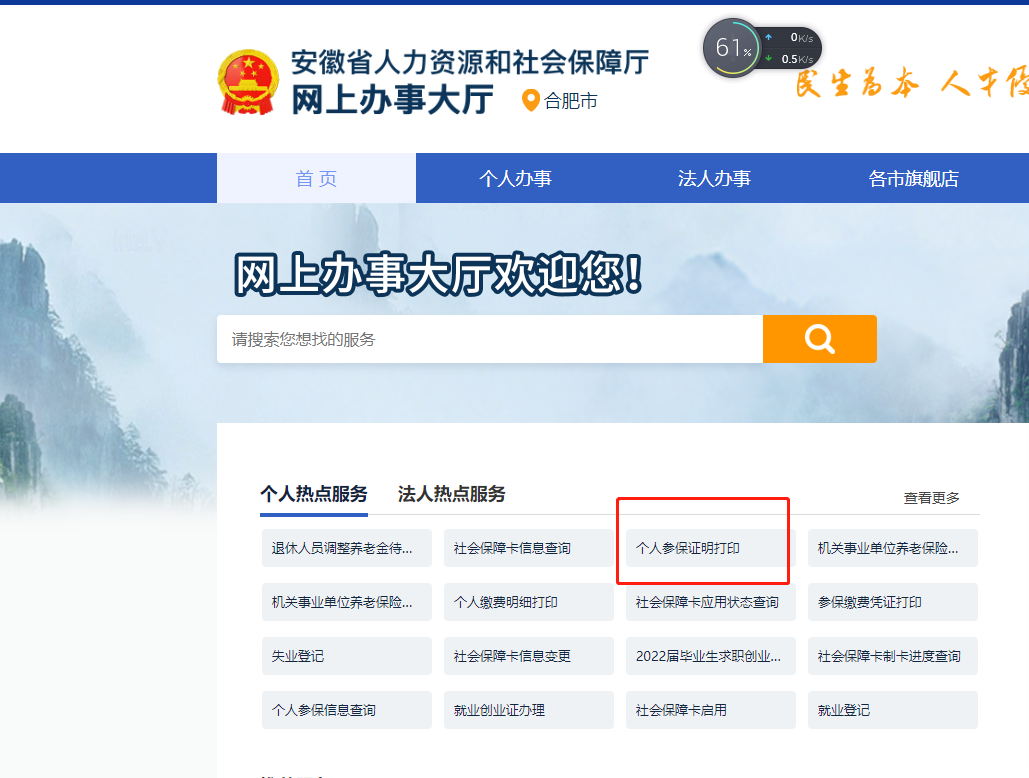 